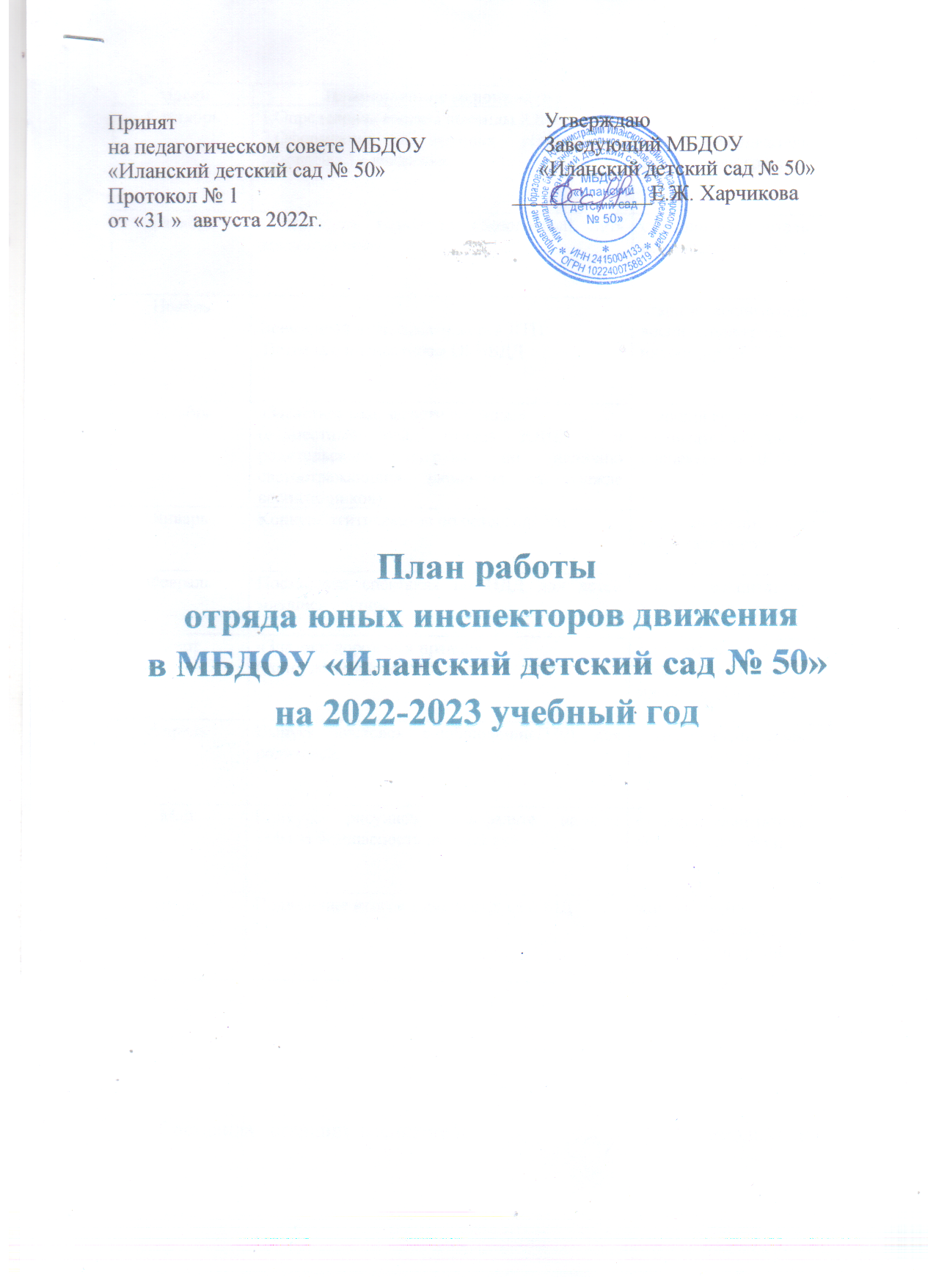 Составила   старший  воспитатель:                                         Гамолка С.Ю. МесяцНаименование мероприятияОтветственныйСентябрь1.Определение состава команды ЮИД;2.Оформление в группах уголков по безопасности движения;старший воспитательвоспитатели группОктябрьСоставление маршрута «Безопасный путь дошкольника».старший воспитательвоспитатели группНоябрьВсемирный день памяти жертв ДТП Встреча с инспектором ОГИБДДстарший воспитательвоспитатели группинспектор ОГИБДДДекабрь«Засветись сам, засвети ребёнка!»(совместный рейд отряда ЮИД  и родительского патруля по наличию светоотражающих элементов на одежде воспитанников).старший воспитательвоспитатели группинспектор ОГИБДДЯнварьКонкурс агитплакатов по безопасностистарший воспитательвоспитатели группФевральПостановка спектакля по ПДД для детей младшей группы.старший воспитательвоспитатели группМарт«Знатоки дорожных правил»(конкурс семейных команд).старший воспитательвоспитатели группинспектор ОГИБДДАпрельВыпуск листовок о соблюдении ПДД для родителей.старший воспитательвоспитатели группМайКонкурс рисунков на асфальте на тему «Мы за безопасность на дорогах».старший воспитательвоспитатели группИюньПодведение итогов работы отряда ЮИДзам.зав. по ВМРстарший воспитательвоспитатели групп